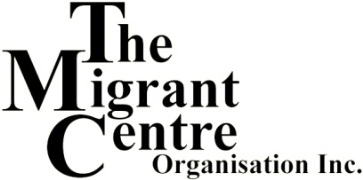 Shop 22, TAFE Building91 Scarborough Street, Southport QLD 4215 Phone: (07) 5591 7261Fax: (07) 5591 7262E-mail: info@migrantcentre.org“Unity and diversity, equal opportunity to all”Membership and Donation Form 2015-16Thank you for your interest in the services delivered by The Migrant Centre Organisation Inc. I would like to invite you to become a member, or renew your membership. You may wish to make a donation to the Centre to enable us to deliver much needed services to migrants on the Gold Coast. Our objectives are:Support and advocate for the enhanced social and economic opportunities of people from all cultural backgrounds and faiths in AustraliaFacilitate public and community participation and building the potential of migrants in AustraliaPromote and enhance the benefits of multiculturalism and productive diversityCreate sustainable strategies to reduce the rate of unemployment by increasing migrants’ employabilityPromote and enhance the importance of the pluralism of ideas and humans’ individualityCreate strategies to preserve our environment and Australian’s values and principlesPlease detach and forward to The Migrant Centre at PO Box 165 SBC, Southport QLD 4215.Membership Fees: (please tick)  Organisational: $25.00       Personal: $2	 Family: $6Date:	Title:	First Name: 	Surname:	Organisation:	Position: 	Address: 	Suburb:	                              Post Code: ………..	Phone:	……….                              Mobile:  ……	…………………………………………..Country of Origin:	…………………………………………………………………………………………...E-mail:	 I would like to renew my membership, I enclose the annual membership fee of $	 I would like to apply to become a new member, I enclose the annual membership fee of $	 I would like to support the work of The Migrant Centre Inc. with a regular donation of $	 I would like to support the work of The Migrant Centre Inc. with a one one-off donation of $	Donations are tax-deductiblePayments: I enclose a cheque / money order made payable to: The Migrant Centre Organisation Inc. I have made a direct payment to TMC’s bank account:Account Name: The Migrant Centre Organisation Inc.	BSB: 064 430	Account Number: 10524580[For direct payments, please quote your name or organisation as reference, so we can identify your payment]How do you know about TMC? Internet 	Friends	Media	Others	